Supplementary Information Annexure A.  GBIF Survey Results (October 2015): Towards a Curriculum for Biodiversity Informatics A survey was distributed to the GBIF Interest Group, prior to the 13th GBIF Nodes Meeting (2015).   It was intended to get an idea of the current level of activity in the GBIF network in connection with work-based training and/or academic teaching (at universities) in the field of biodiversity informatics. It was planned to get an overview of Node Managers already engaged in developing course curricula as part of academic processes or providing training, and whether participants would be willing to share resources or enter into collaborations using the means offered by GBIF Nodes globally.The survey had two parts. The first part contained six quick questions and Nodes were invited to answer them. The second part included ten questions with a higher level of detail, and participants were invited to respond to those questions as well. PART ONE: SHORT QUESTIONS RELATING TO THE NODEQuestion 1. Please select the items that describe the training and capacity enhancement activities organized by your NodeAnswered: 31     Skipped:  0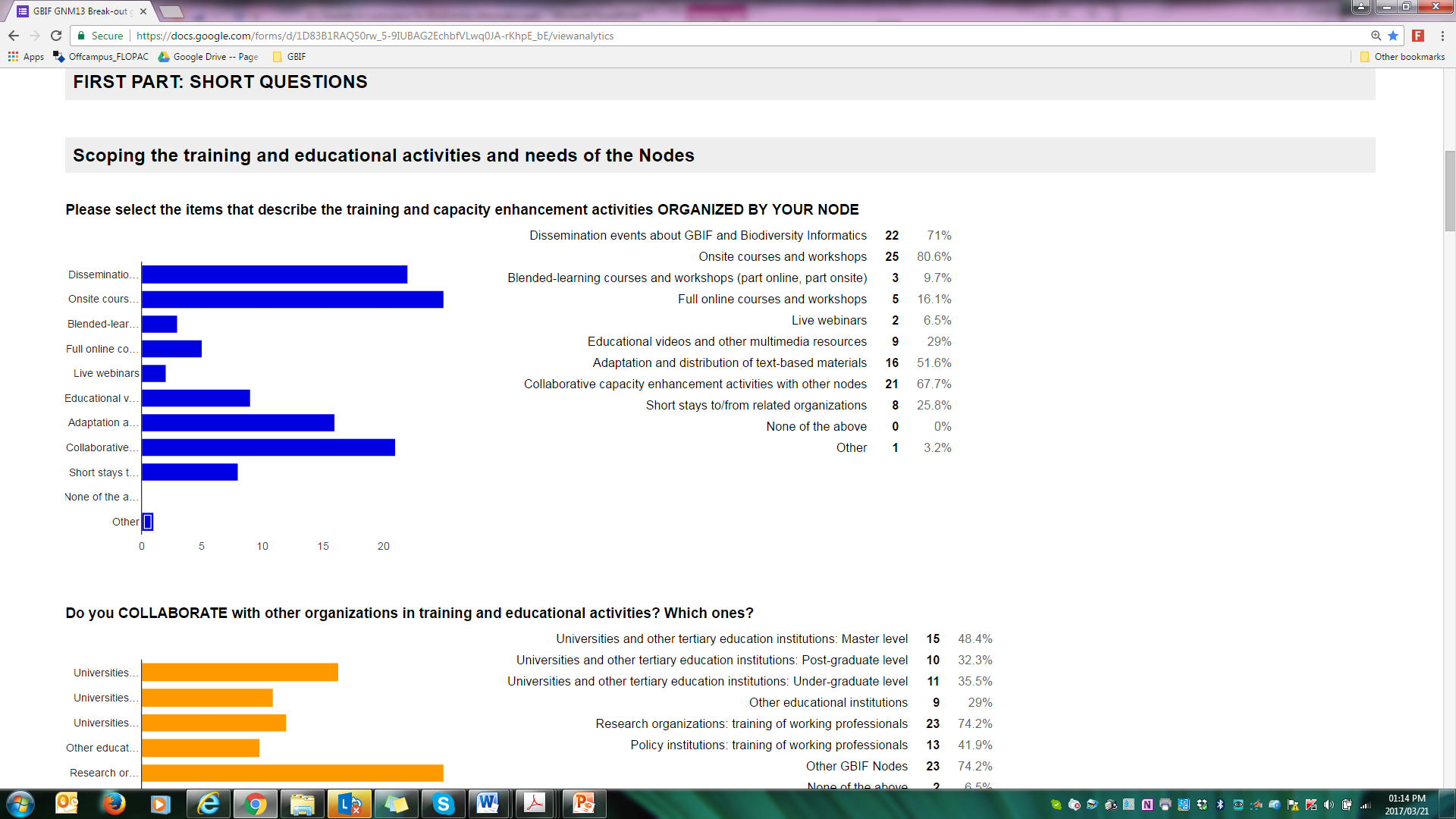 Question 2. Which TOPICS are you currently covering in your training and dissemination activities?Answered: 31     Skipped:  0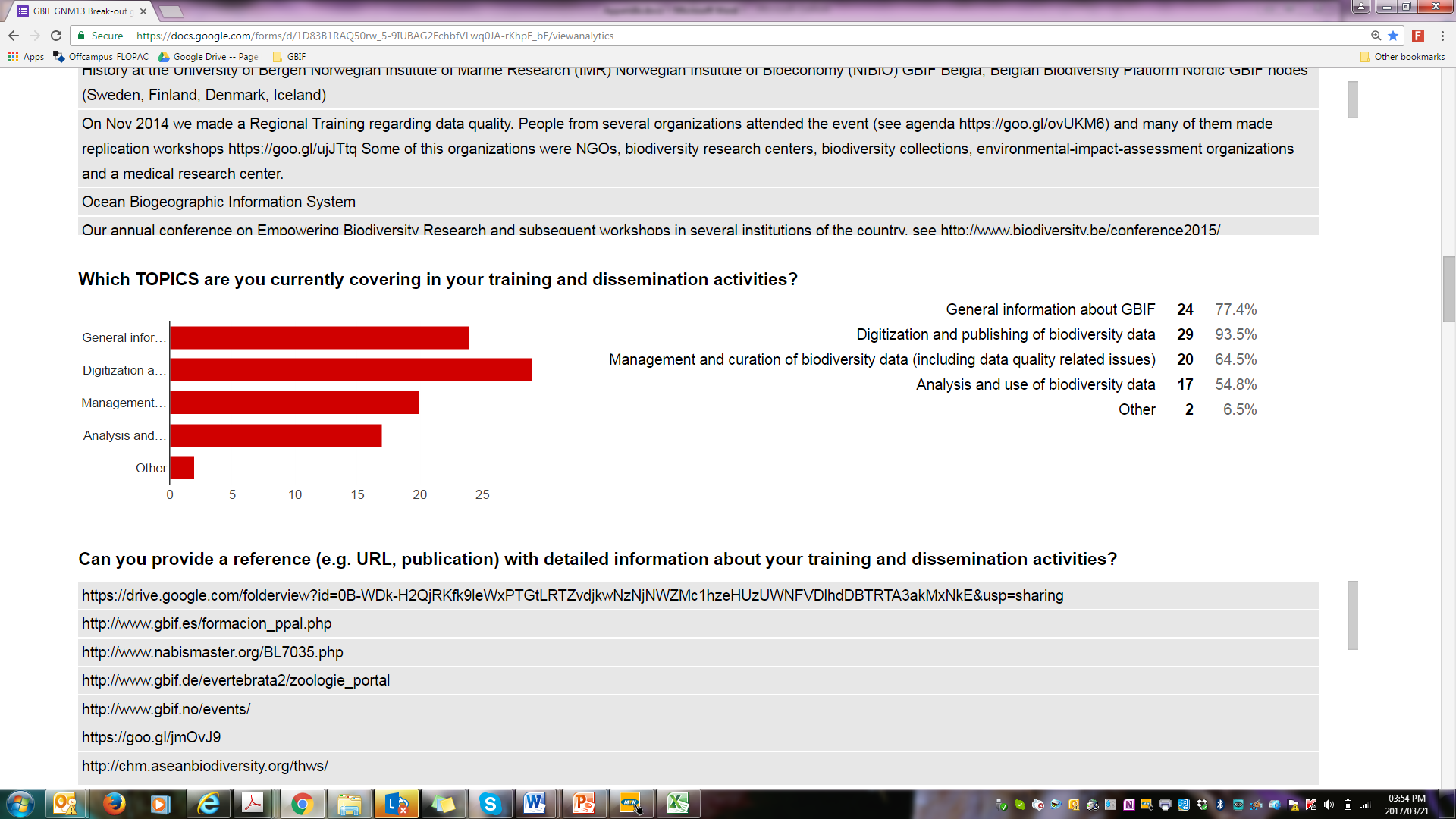 Question 3. Do you COLLABORATE with other organizations in training and educational activities? Which ones?Answered: 31     Skipped:  0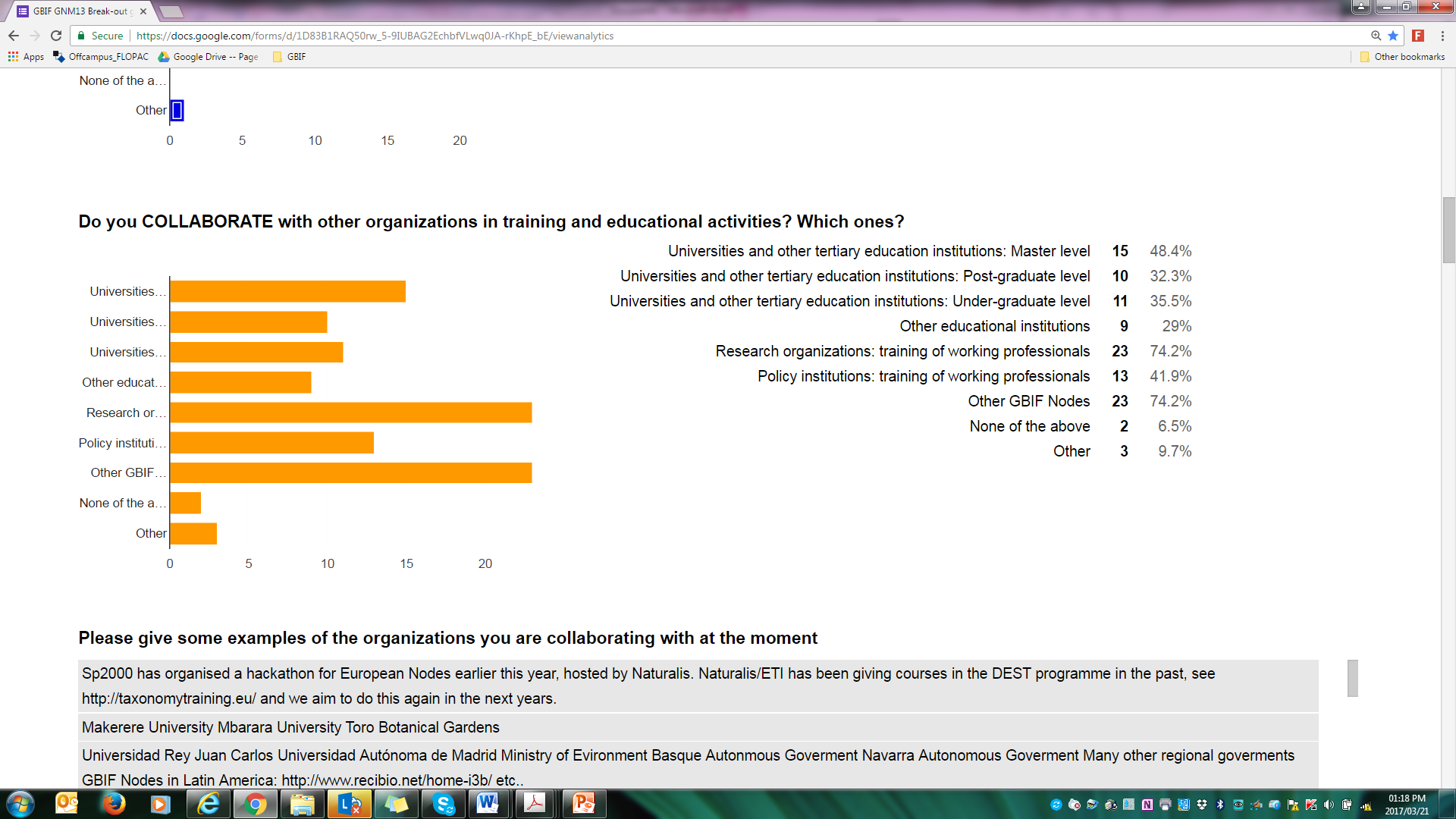 Question 4. Please give some examples of the organizations you are collaborating with at the momentAnswered: 26     Skipped:  5Question 5. Can you provide a reference (e.g. URL, publication) with detailed information about your training and dissemination activities?Answered: 21     Skipped:  10Q6. Does your country/organization/BIF have any emerging training INTERESTS or NEEDS that you would like to cover in the future? Please describe them. If you already have plans on how to cover those needs, please describe them too.Answered: 22     Skipped:  9Q7. Can you provide us with a bit of more detail about your activities?Answered: 31     Skipped:  0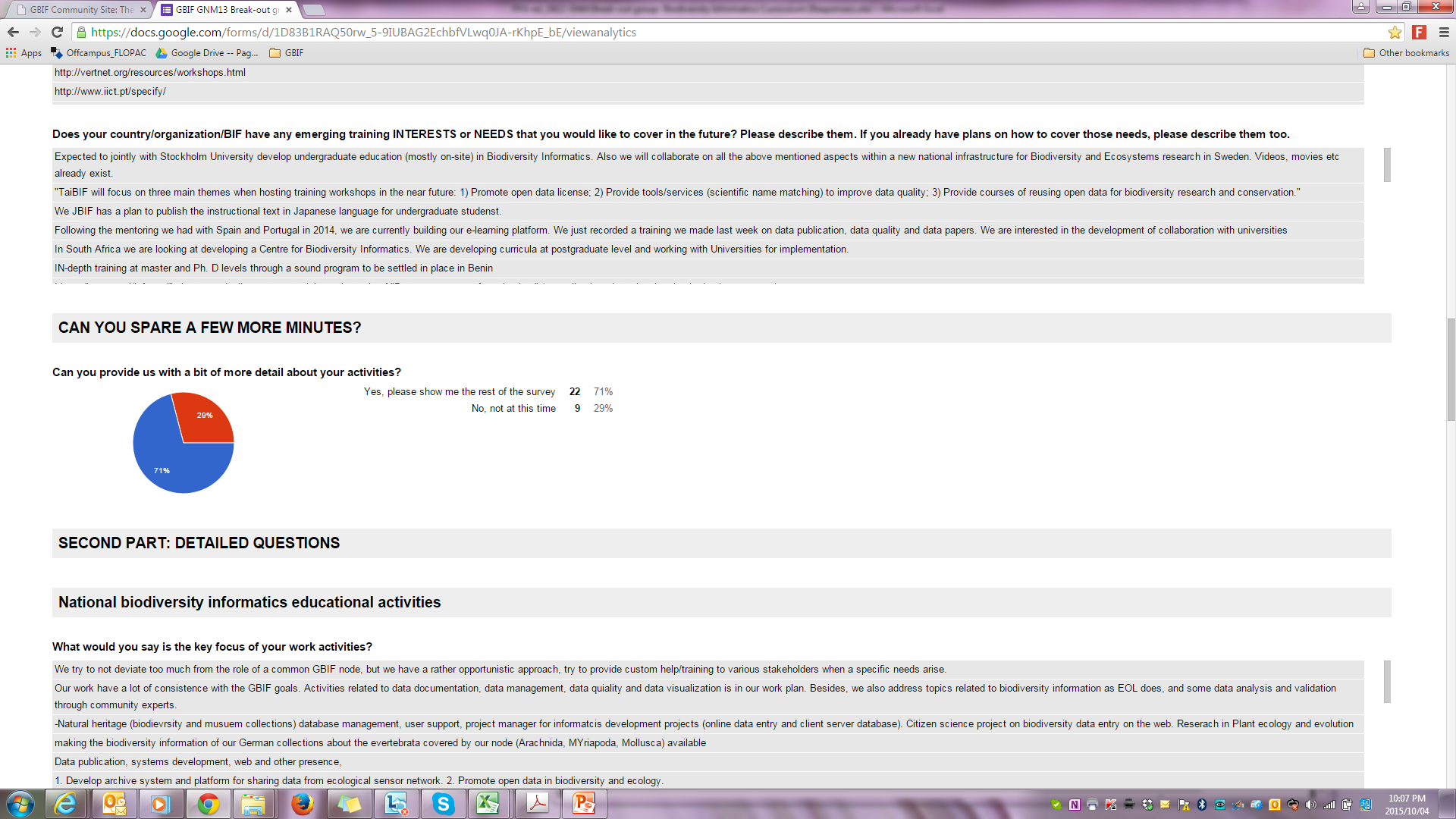 SECOND PART: DETAILED QUESTIONSNATIONAL BIODIVERSITY INFORMATICS ACADEMIC EDUCATIONAL ACTIVITIESQ8. What would you say is the key focus of your work activities?Answered: 19     Skipped:  12Q9. Have you had any academic teaching experience or work-based experience as a trainer? Please provide details of this experienceAnswered: 19     Skipped:  12Q10. Are you engaged or aware of any institutions/university in your country that is offering a Biodiversity Informatics Course, undergraduate degree or Postgraduate degree? If you are engaged in any of these activities, please indicate in which capacityAnswered: 18     Skipped:  13Q11. Would you be willing to make your course content openly available to support the further rollout and uptake of BI as a field of science?Answered: 21   Skipped:  10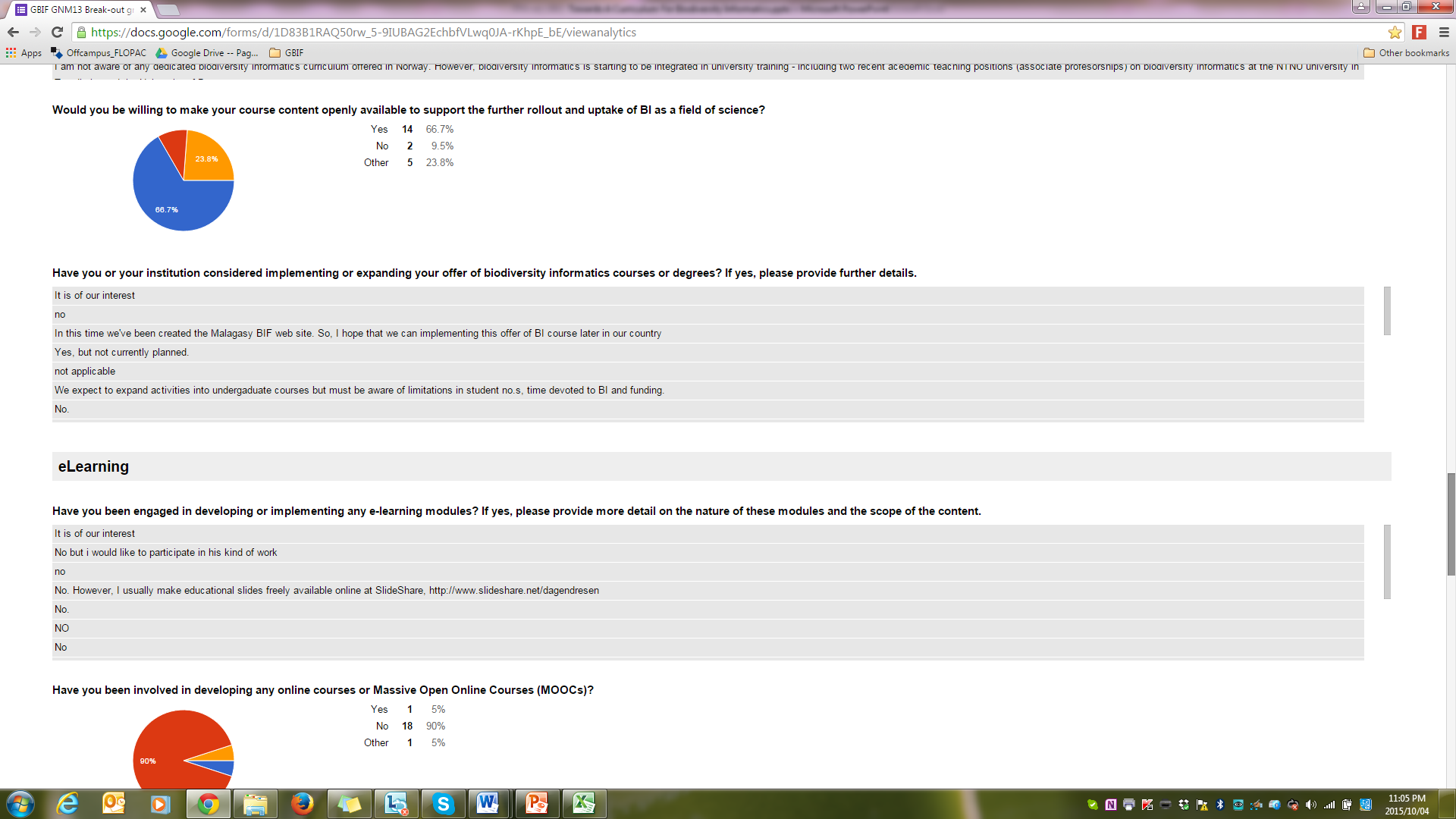 Q12. Have you or your institution considered implementing or expanding your offer of biodiversity informatics courses or degrees? If yes, please provide further detailsAnswered: 17   Skipped:  15ELEARNINGQ13. Have you been engaged in developing or implementing any e-learning modules? If yes, please provide more detail on the nature of these modules and the scope of the contentAnswered: 16   Skipped:  15Q14. Have you been involved in developing any online courses or Massive Open Online Courses (MOOCs)?Answered: 21   Skipped:  10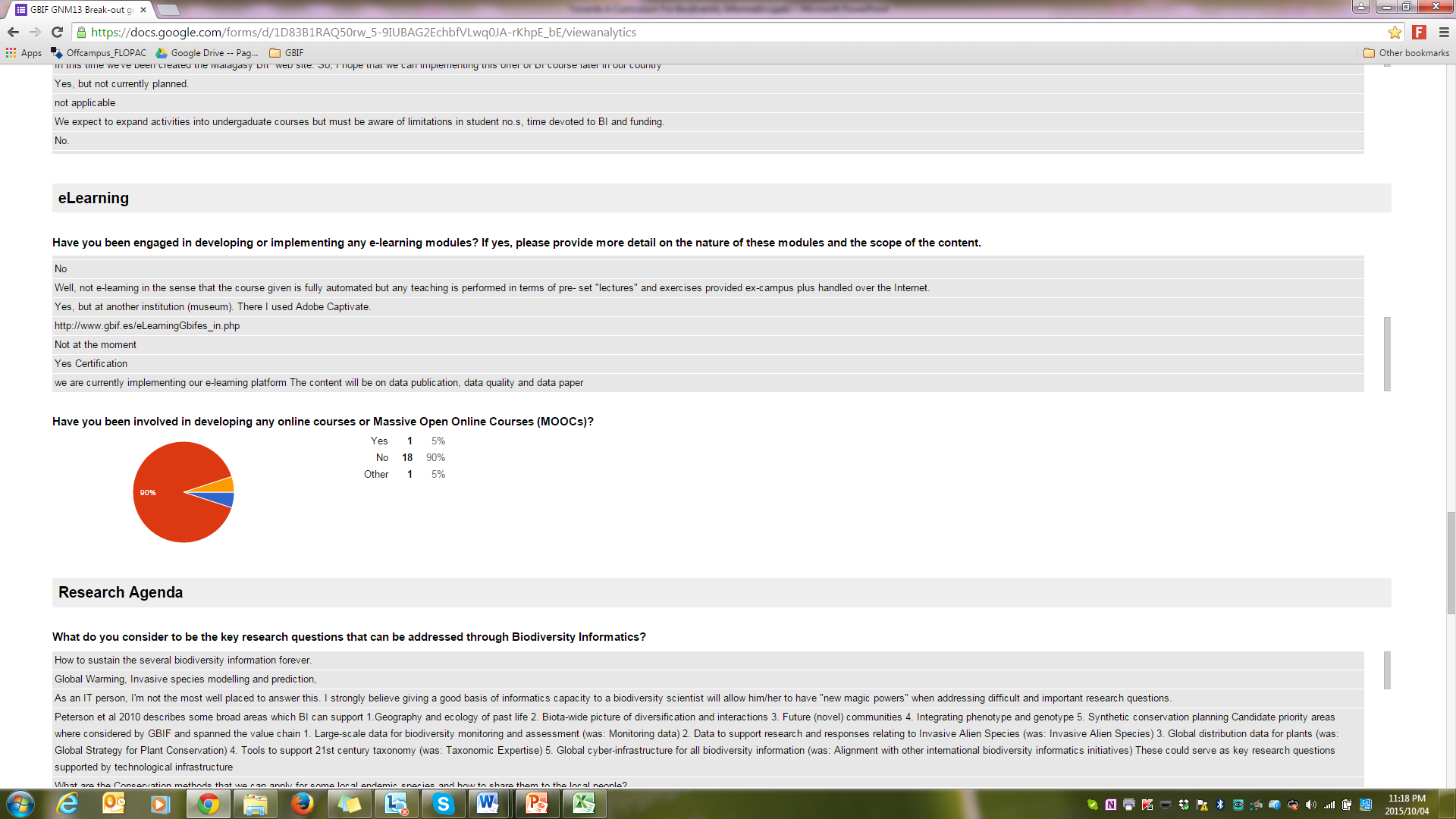 RESEARCH AGENDAQ15. What do you consider to be the key research questions that can be addressed through Biodiversity Informatics?Answered: 16 Skipped:  14Q16. According to you, what are the global priorities for a research agenda in Biodiversity Informatics?Answered: 16   Skipped: 15POTENTIAL CONTRIBUTIONS AND OPPORTUNITIES TO GLOBALLY-OFFERED BIODIVERSITY INFORMATICS TRAINING CURRICULUMQ17. Would you be willing to mentor or train students or work-based professionals as part of a globally-offered biodiversity informatics programme?Answered: 20   Skipped: 11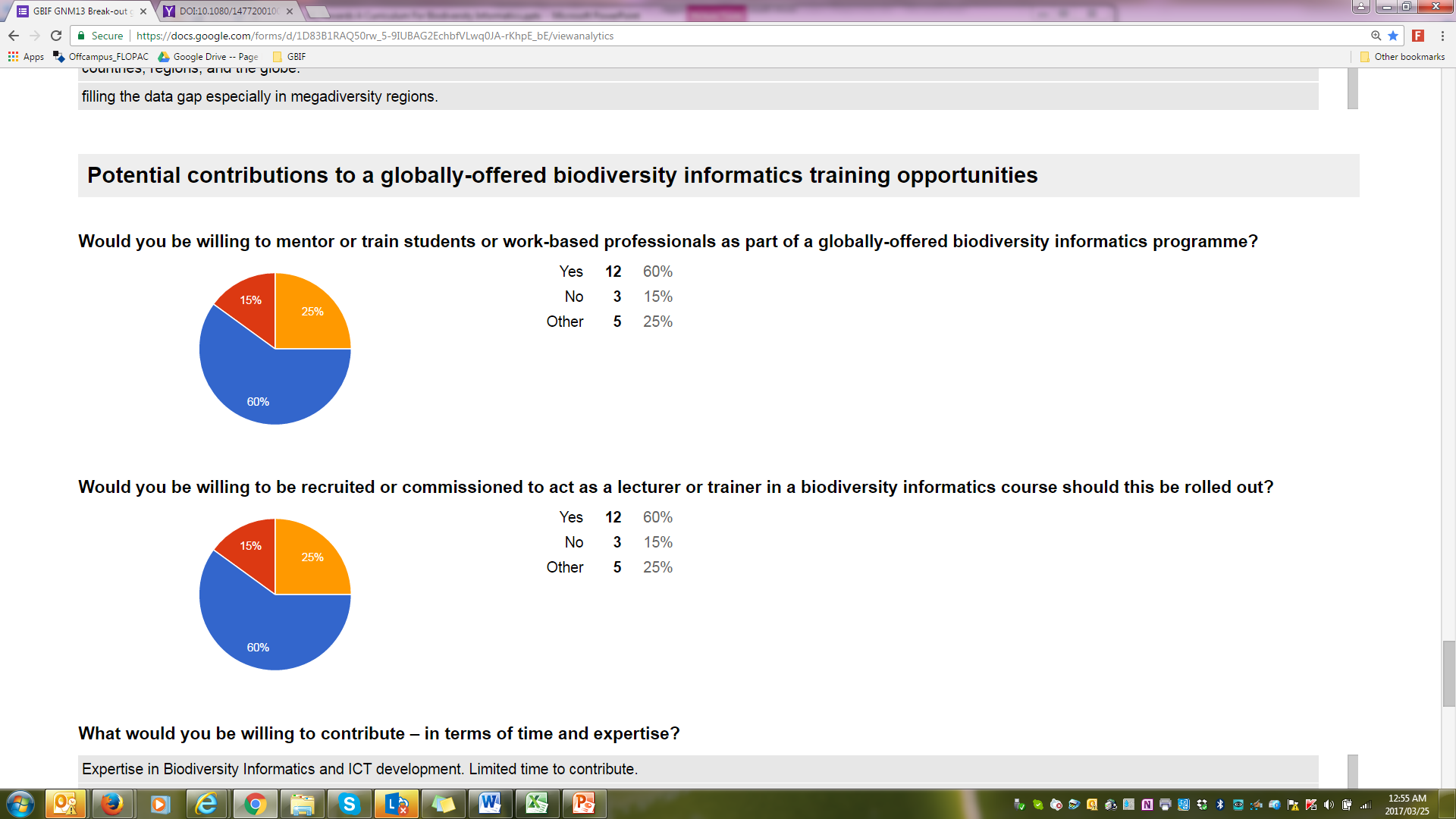 Q18. Would you be willing to be recruited or commissioned to act as a lecturer or trainer in a biodiversity informatics course should this be rolled out?Answered: 21   Skipped:  10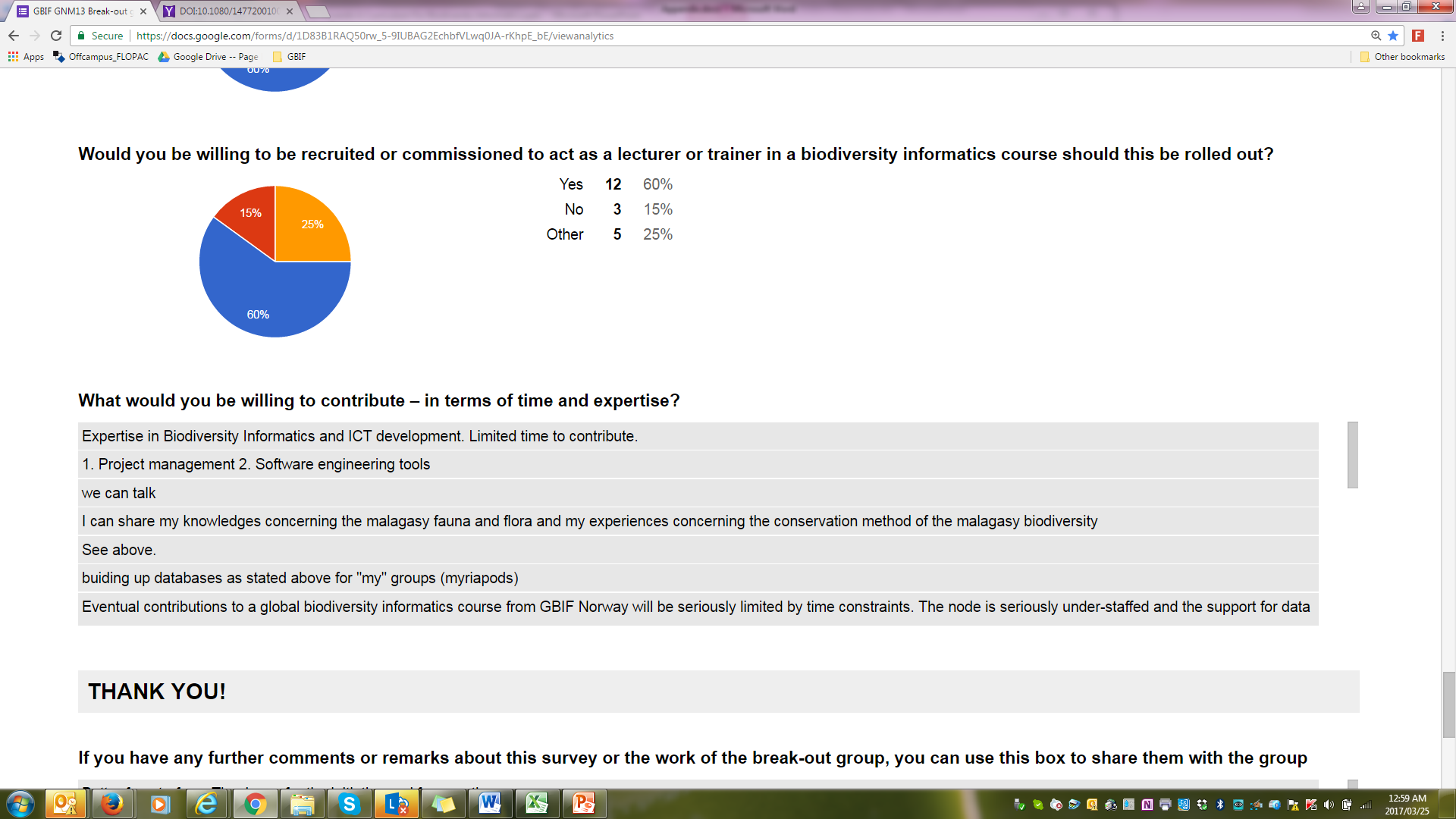 Q19. What would you be willing to contribute – in terms of time and expertise?Answered: 19    Skipped: 12 If you have any further comments or remarks about this survey or the work of the break-out group, you can use this box to share them with the groupAnswer ChoicesResponsesPercentageDissemination events about GBIF and Biodiversity Informatics2271%Onsite courses and workshops2581%Blended-learning courses and workshops (part online, part onsite)310%Full online courses and workshops516%Live webinars27%Educational videos and other multimedia resources929%Adaptation and distribution of text-based materials1652%Collaborative capacity enhancement activities with other nodes2168%Short stays to/from related organizations826%None of the above00%Other13%Answer ChoicesResponsesPercentageGeneral information about GBIF2477%Digitization and publishing of biodiversity data2994%Management and curation of biodiversity data (including data quality related issues)2065%Analysis and use of biodiversity data1755%Other27%Answer ChoicesResponsesPercentageUniversities and other tertiary education institutions: Master level1548%Universities and other tertiary education institutions: Post-graduate level1032%Universities and other tertiary education institutions: Under-graduate level1136%Other educational institutions929%Research organizations: training of working professionals2374%Policy institutions: training of working professionals1342%Other GBIF Nodes2374%None of the above27%Other310%NumberAnswerAnswerTimestampSp2000 has organised a hackathon for European Nodes earlier this year, hosted by Naturalis. Naturalis/ETI has been giving courses in the DEST programme in the past, see http://taxonomytraining.eu/ and we aim to do this again in the next years.Sp2000 has organised a hackathon for European Nodes earlier this year, hosted by Naturalis. Naturalis/ETI has been giving courses in the DEST programme in the past, see http://taxonomytraining.eu/ and we aim to do this again in the next years.9/15/2015 13:39:589/15/2015 13:39:58Makerere University, Mbarara University, Toro Botanical GardensMakerere University, Mbarara University, Toro Botanical Gardens9/16/2015 7:07:389/16/2015 7:07:38Universidad Rey Juan Carlos and Universidad Autónoma de Madrid, Ministry of Environment, Basque Autonomous Government and Navarra Autonomous Government. Many other regional governments. GBIF Nodes in Latin America: http://www.recibio.net/home-i3b/ etc.Universidad Rey Juan Carlos and Universidad Autónoma de Madrid, Ministry of Environment, Basque Autonomous Government and Navarra Autonomous Government. Many other regional governments. GBIF Nodes in Latin America: http://www.recibio.net/home-i3b/ etc.9/16/2015 8:41:339/16/2015 8:41:33Ministère de l'enseignement supérieur et de la recherche scienifique, WCS / Rebioma, University of Mahajanga, University of Tuléar, University of Antananarivo, University of Tamatave, University of Fianarantsoa, PBZT, FOFIFA. Ministère de l'enseignement supérieur et de la recherche scienifique, WCS / Rebioma, University of Mahajanga, University of Tuléar, University of Antananarivo, University of Tamatave, University of Fianarantsoa, PBZT, FOFIFA. 9/16/2015 9:52:509/16/2015 9:52:50The nine Nordic universities collaborating on the NABiS master programme in Biodiversity and Systematics (http://www.nabismaster.org/). Also Stockholm University in closer collaboration. NGO’s supporting "Science Festivals" etc.).The nine Nordic universities collaborating on the NABiS master programme in Biodiversity and Systematics (http://www.nabismaster.org/). Also Stockholm University in closer collaboration. NGO’s supporting "Science Festivals" etc.).9/16/2015 15:33:189/16/2015 15:33:18gbif-mykologie.degbif-mykologie.de9/16/2015 15:53:359/16/2015 15:53:35Our host the Natural History Museum, University of Oslo University of Oslo (UiO.no) Norwegian Institute for Nature Research (NINA.no) NTNU University Museum, Trondheim Natural History at the University of Bergen Norwegian Institute of Marine Research (IMR) Norwegian Institute of Bioeconomy (NIBIO), GBIF Belgia, Belgian Biodiversity Platform Nordic, GBIF nodes (Sweden, Finland, Denmark, Iceland)Our host the Natural History Museum, University of Oslo University of Oslo (UiO.no) Norwegian Institute for Nature Research (NINA.no) NTNU University Museum, Trondheim Natural History at the University of Bergen Norwegian Institute of Marine Research (IMR) Norwegian Institute of Bioeconomy (NIBIO), GBIF Belgia, Belgian Biodiversity Platform Nordic, GBIF nodes (Sweden, Finland, Denmark, Iceland)9/16/2015 18:26:009/16/2015 18:26:00On Nov 2014 we conducted a regional training workshop in data quality. People from several organizations attended the event (see agenda https://goo.gl/ovUKM6) and many of them subsequently conducted replication workshops (https://goo.gl/ujJTtq).  Some of these organizations were NGOs, biodiversity research centres, biodiversity collections, environmental-impact-assessment organizations and a medical research centre.On Nov 2014 we conducted a regional training workshop in data quality. People from several organizations attended the event (see agenda https://goo.gl/ovUKM6) and many of them subsequently conducted replication workshops (https://goo.gl/ujJTtq).  Some of these organizations were NGOs, biodiversity research centres, biodiversity collections, environmental-impact-assessment organizations and a medical research centre.9/16/2015 19:14:409/16/2015 19:14:40Ocean Biogeographic Information SystemOcean Biogeographic Information System9/17/2015 4:08:379/17/2015 4:08:37Our annual conference on Empowering Biodiversity Research and subsequent workshops in several institutions of the country. see http://www.biodiversity.be/conference2015/Our annual conference on Empowering Biodiversity Research and subsequent workshops in several institutions of the country. see http://www.biodiversity.be/conference2015/9/17/2015 11:21:059/17/2015 11:21:05Follow-up of previous GBIF Mentoring programmes with Togo and Mauritania (helping them gaining autonomy in data publication) - Preparation of the GB22 nodes training eventFollow-up of previous GBIF Mentoring programmes with Togo and Mauritania (helping them gaining autonomy in data publication) - Preparation of the GB22 nodes training event9/17/2015 14:04:239/17/2015 14:04:23We presented the activities and GBIF portal to the students of the master UE Biodiversity Informatics of University Pierre et Marie Curie Paris 6. We organised a training event for researchers with the FRB: Foundation for Research on Biodiversity, a platform for the different scientific players and stakeholders in society concerned with biodiversity. It was created in 2008, following the Grenelle Environment Forum, with the support of the ministries for research and ecology and eight public research establishments, joined by LVMH in 2014. http://www.gbif.fr/formation_septembre2015/We presented the activities and GBIF portal to the students of the master UE Biodiversity Informatics of University Pierre et Marie Curie Paris 6. We organised a training event for researchers with the FRB: Foundation for Research on Biodiversity, a platform for the different scientific players and stakeholders in society concerned with biodiversity. It was created in 2008, following the Grenelle Environment Forum, with the support of the ministries for research and ecology and eight public research establishments, joined by LVMH in 2014. http://www.gbif.fr/formation_septembre2015/9/18/2015 16:31:389/18/2015 16:31:38REPC- Réseau des Educateurs Professionnels de la Conservation: http://www.amnh.org/our-research/center-for-biodiversity-conservation/capacity-development/network-of-conservation-educators-and-practitioners-ncep or http://www.conservation.org/global/madagascar/nos-activites/repc/Pages/repcdetail.aspxREPC- Réseau des Educateurs Professionnels de la Conservation: http://www.amnh.org/our-research/center-for-biodiversity-conservation/capacity-development/network-of-conservation-educators-and-practitioners-ncep or http://www.conservation.org/global/madagascar/nos-activites/repc/Pages/repcdetail.aspx9/22/2015 10:14:119/22/2015 10:14:11Ministry of sustainable development and infrastructures, Administration of nature and forests, Biological stations, Nature parksMinistry of sustainable development and infrastructures, Administration of nature and forests, Biological stations, Nature parks9/22/2015 10:57:209/22/2015 10:57:20We have worked together with GBIF nodes in the region such as TanBIF and UgaBIF to conduct introductory trainings on biodiversity intended for conservation practitioners and researchers in the region. In the future, we are considering partnership with projects like IDigBio to improve the digitization schemes we are undertaking in herbaria in the region.We have worked together with GBIF nodes in the region such as TanBIF and UgaBIF to conduct introductory trainings on biodiversity intended for conservation practitioners and researchers in the region. In the future, we are considering partnership with projects like IDigBio to improve the digitization schemes we are undertaking in herbaria in the region.9/22/2015 12:03:209/22/2015 12:03:20Workshop on Specify 6 - Herbarium of Luanda Workshop on Specify 6 - SiBBr CIBIO/InBio, Associate Laboratory, University of PortoWorkshop on Specify 6 - Herbarium of Luanda Workshop on Specify 6 - SiBBr CIBIO/InBio, Associate Laboratory, University of Porto9/22/2015 12:41:549/22/2015 12:41:54University of Nouakchott, National Parks and Oceanographic InstituteUniversity of Nouakchott, National Parks and Oceanographic Institute9/22/2015 13:34:089/22/2015 13:34:08University of Kansas, Biodiversity InstituteUniversity of Kansas, Biodiversity Institute9/22/2015 16:07:159/22/2015 16:07:15University of Kansas, University of Florida, UC Berkeley, iDigBioUniversity of Kansas, University of Florida, UC Berkeley, iDigBio9/22/2015 18:01:039/22/2015 18:01:03UNLP, Universidad Nacional de La Plata (National University of La Plata)UNLP, Universidad Nacional de La Plata (National University of La Plata)9/22/2015 18:43:329/22/2015 18:43:32GBIF Secretariat - GBIF Belgium - TDWG - University of KansasGBIF Secretariat - GBIF Belgium - TDWG - University of Kansas9/22/2015 21:12:419/22/2015 21:12:41We collaborate with our member programs that are located across the U.S. and Canada located in state agencies, universities and NGOs.We collaborate with our member programs that are located across the U.S. and Canada located in state agencies, universities and NGOs.9/23/2015 23:32:339/23/2015 23:32:33Universities, museums, research organisations, provincial organisations, government departmentsUniversities, museums, research organisations, provincial organisations, government departments9/26/2015 17:48:239/26/2015 17:48:23We've given scattered lectures about biodiversity informatics on different levels/university courses, both for our parent organization University of Helsinki and also for Scandinavian and Russian students as part of a Norwegian ForBio: Research School in Biosystematics (www.forbio.uio.no/)We've given scattered lectures about biodiversity informatics on different levels/university courses, both for our parent organization University of Helsinki and also for Scandinavian and Russian students as part of a Norwegian ForBio: Research School in Biosystematics (www.forbio.uio.no/)9/29/2015 16:03:099/29/2015 16:03:09Hosting training workshops for projects sponsored by Forest Bureau and Ministry of Science and Technology.Hosting training workshops for projects sponsored by Forest Bureau and Ministry of Science and Technology.9/30/2015 3:03:039/30/2015 3:03:03I take some class for undergraduate class in 2 universities as part time lectureI take some class for undergraduate class in 2 universities as part time lecture10/2/2015 16:37:0210/2/2015 16:37:02NumberNumberAnswerAnswerTimestampTimestamp11https://drive.google.com/folderview?id=0B-WDk-H2QjRKfk9leWxPTGtLRTZvdjkwNzNjNWZMc1hzeHUzUWNFVDlhdDBTRTA3akMxNkE&usp=sharinghttps://drive.google.com/folderview?id=0B-WDk-H2QjRKfk9leWxPTGtLRTZvdjkwNzNjNWZMc1hzeHUzUWNFVDlhdDBTRTA3akMxNkE&usp=sharing9/15/2015 13:39:589/15/2015 13:39:5822http://www.gbif.es/formacion_ppal.phphttp://www.gbif.es/formacion_ppal.php9/16/2015 8:41:339/16/2015 8:41:3333http://www.nabismaster.org/BL7035.phphttp://www.nabismaster.org/BL7035.php9/16/2015 15:33:189/16/2015 15:33:1844http://www.gbif.de/evertebrata2/zoologie_portalhttp://www.gbif.de/evertebrata2/zoologie_portal9/16/2015 15:53:359/16/2015 15:53:3555http://www.gbif.no/events/http://www.gbif.no/events/9/16/2015 18:26:009/16/2015 18:26:0066https://goo.gl/jmOvJ9https://goo.gl/jmOvJ99/16/2015 19:14:409/16/2015 19:14:4077http://chm.aseanbiodiversity.org/thws/http://chm.aseanbiodiversity.org/thws/9/17/2015 4:08:379/17/2015 4:08:3788http://www.gbif.fr/page/infos/formationshttp://www.gbif.fr/page/infos/formations9/18/2015 16:31:389/18/2015 16:31:3899http://www.rebioma.nethttp://www.rebioma.net9/22/2015 10:14:119/22/2015 10:14:111010http://www.iict.pt/specify/http://www.iict.pt/specify/9/22/2015 12:41:549/22/2015 12:41:541111http://www.sibbr.gov.br/internal/?area=comunicacao&subarea=agendahttp://www.sibbr.gov.br/internal/?area=comunicacao&subarea=agenda9/22/2015 16:01:119/22/2015 16:01:111212Reports are available in GBIF secretariat and JRS Biodiversity FoundationReports are available in GBIF secretariat and JRS Biodiversity Foundation9/22/2015 16:07:159/22/2015 16:07:151313www.conabio.gob.mxwww.conabio.gob.mx9/22/2015 17:51:209/22/2015 17:51:201414http://vertnet.org/resources/workshops.htmlhttp://vertnet.org/resources/workshops.html9/22/2015 18:01:039/22/2015 18:01:031515Is not on lineIs not on line9/22/2015 18:43:329/22/2015 18:43:321616not onlinenot online9/22/2015 21:12:419/22/2015 21:12:411717www.danbif.dkwww.danbif.dk9/23/2015 15:29:339/23/2015 15:29:331818http://www.natureserve.org/conservation-tools/traininghttp://www.natureserve.org/conservation-tools/training9/23/2015 23:32:339/23/2015 23:32:331919http://biodiversityadvisor.sanbi.org/http://biodiversityadvisor.sanbi.org/9/26/2015 17:48:239/26/2015 17:48:232020http://taibif.tw/en/zh-gbif-training-materials-page","http://taibif.tw/en/zh-gbif-training-materials-pagehttp://taibif.tw/en/zh-gbif-training-materials-page","http://taibif.tw/en/zh-gbif-training-materials-page9/30/2015 3:03:039/30/2015 3:03:032121General information about GBIF, Digitization and publishing of biodiversity data, Analysis and use of biodiversity dataGeneral information about GBIF, Digitization and publishing of biodiversity data, Analysis and use of biodiversity data10/2/2015 16:37:0210/2/2015 16:37:02NumberNumberAnswerAnswerTimestampSP2000 aims to create a training event for creating and maintaining species checklists. Naturalis aims to create training materials for creating species information systems with Linnaeus NG (training materials planned for spring 2016). Naturalis also aims to give training in providing data sources to GBIF with the Netherlands Biodiversity API (NBA).SP2000 aims to create a training event for creating and maintaining species checklists. Naturalis aims to create training materials for creating species information systems with Linnaeus NG (training materials planned for spring 2016). Naturalis also aims to give training in providing data sources to GBIF with the Netherlands Biodiversity API (NBA).9/15/2015 13:39:589/15/2015 13:39:589/15/2015 13:39:58data analysis, niche modelling, large data mining, IPT and Data paperdata analysis, niche modelling, large data mining, IPT and Data paper9/16/2015 7:07:389/16/2015 7:07:389/16/2015 7:07:38Just one over the rest: Formal training in Biodiversity Informatics; we need to put that in the University, to mainstream it. We have some advances and collaborations with universities, but these are too few, progress is too slow. What we do as a GBIF Node is (I think) remarkable, but it is cottage industry; that helps but does not make an impact in the next generation of biologists and other environmental professionals.Just one over the rest: Formal training in Biodiversity Informatics; we need to put that in the University, to mainstream it. We have some advances and collaborations with universities, but these are too few, progress is too slow. What we do as a GBIF Node is (I think) remarkable, but it is cottage industry; that helps but does not make an impact in the next generation of biologists and other environmental professionals.9/16/2015 8:41:339/16/2015 8:41:339/16/2015 8:41:33In this time I want to just know how to digitalize biodiversity data and how to use them and to share them with my colleagues.In this time I want to just know how to digitalize biodiversity data and how to use them and to share them with my colleagues.9/16/2015 9:52:509/16/2015 9:52:509/16/2015 9:52:50Spread Biodiversity dataSpread Biodiversity data9/16/2015 15:13:259/16/2015 15:13:259/16/2015 15:13:25Expected to jointly with Stockholm University develop undergraduate education (mostly on-site) in Biodiversity Informatics. Also we will collaborate on all the above mentioned aspects within a new national infrastructure for Biodiversity and Ecosystems research in Sweden. Videos, movies etc. already exist.Expected to jointly with Stockholm University develop undergraduate education (mostly on-site) in Biodiversity Informatics. Also we will collaborate on all the above mentioned aspects within a new national infrastructure for Biodiversity and Ecosystems research in Sweden. Videos, movies etc. already exist.9/16/2015 15:33:189/16/2015 15:33:189/16/2015 15:33:18Our node does not have the capacity for that (only part-time employee)Our node does not have the capacity for that (only part-time employee)9/16/2015 15:53:359/16/2015 15:53:359/16/2015 15:53:35Norwegian researchers working with monitoring of biodiversity, in particular form vegetation science, have approached GBIF Norway for assistance with a data management plan including long-term archiving and publishing of respective datasets. We plan a workshop on data publishing in Trondheim 29th and 30th October with focus on the new Event Core for Darwin Core archives. We have initiated contact with the Norwegian EUDAT node for exploring better models for long-term archiving of Norwegian biodiversity datasets including vegetation science datasets.Norwegian researchers working with monitoring of biodiversity, in particular form vegetation science, have approached GBIF Norway for assistance with a data management plan including long-term archiving and publishing of respective datasets. We plan a workshop on data publishing in Trondheim 29th and 30th October with focus on the new Event Core for Darwin Core archives. We have initiated contact with the Norwegian EUDAT node for exploring better models for long-term archiving of Norwegian biodiversity datasets including vegetation science datasets.9/16/2015 18:26:009/16/2015 18:26:009/16/2015 18:26:00One of the key features that we would like to further enhance is using and downloading occurrence data coming from GBIF. With this initiative we can focus on species conservation and gap analysis for ASEAN member states and this will be their baseline as monitoring species conservation.One of the key features that we would like to further enhance is using and downloading occurrence data coming from GBIF. With this initiative we can focus on species conservation and gap analysis for ASEAN member states and this will be their baseline as monitoring species conservation.9/17/2015 4:08:379/17/2015 4:08:379/17/2015 4:08:37Online courses on Biodiversity Informatics: from basic data management up to more advanced topics.Online courses on Biodiversity Informatics: from basic data management up to more advanced topics.9/17/2015 11:21:059/17/2015 11:21:059/17/2015 11:21:05I have "personal/informal" plan to gradually create materials on the topic of "Data management for scientists" (normalization, data cleaning, basic database use, ...)I have "personal/informal" plan to gradually create materials on the topic of "Data management for scientists" (normalization, data cleaning, basic database use, ...)9/17/2015 14:04:239/17/2015 14:04:239/17/2015 14:04:23Following the mentoring we had with Spain and Portugal in 2014, we are currently building our e-learning platform. We just recorded a training we made last week on data publication, data quality and data papers. We are interested in the development of collaboration with universitiesFollowing the mentoring we had with Spain and Portugal in 2014, we are currently building our e-learning platform. We just recorded a training we made last week on data publication, data quality and data papers. We are interested in the development of collaboration with universities9/18/2015 16:31:389/18/2015 16:31:389/18/2015 16:31:38Organising online courses would be usefulOrganising online courses would be useful9/22/2015 10:57:209/22/2015 10:57:209/22/2015 10:57:20In the countries we operate in (mainly Rwanda, Burundi and Eastern DRC), there is urgent need for capacity building in topics related to data capture (digitization, geo-referencing, data cleaning, etc.) as well as data management and publishing (data standards, data analysis, etc.).In the countries we operate in (mainly Rwanda, Burundi and Eastern DRC), there is urgent need for capacity building in topics related to data capture (digitization, geo-referencing, data cleaning, etc.) as well as data management and publishing (data standards, data analysis, etc.).9/22/2015 12:03:209/22/2015 12:03:209/22/2015 12:03:20Geo-referencing occurrences dataGeo-referencing occurrences data9/22/2015 16:01:119/22/2015 16:01:119/22/2015 16:01:11In-depth training at master and PhD levels through a sound program to be settled in place in BeninIn-depth training at master and PhD levels through a sound program to be settled in place in Benin9/22/2015 16:07:159/22/2015 16:07:159/22/2015 16:07:15Knowledge and management of biodiversity information (quantity of data added to the National System of Biological Data and others). Quantity of samples in biological collections. *Professional training. *System of Biodiversity Information (institutions collaborating on the portals, quantity of data and sharing resources).Knowledge and management of biodiversity information (quantity of data added to the National System of Biological Data and others). Quantity of samples in biological collections. *Professional training. *System of Biodiversity Information (institutions collaborating on the portals, quantity of data and sharing resources).9/22/2015 18:43:329/22/2015 18:43:329/22/2015 18:43:32We are interested in offering more online training and in-depth workshops in areas related to species status assessments, species location mapping, climate change assessments, biodiversity monitoring, predictive distribution mapping, and integrated land-use planning.We are interested in offering more online training and in-depth workshops in areas related to species status assessments, species location mapping, climate change assessments, biodiversity monitoring, predictive distribution mapping, and integrated land-use planning.9/23/2015 23:32:339/23/2015 23:32:339/23/2015 23:32:33In South Africa we are looking at developing a Centre for Biodiversity Informatics. We are developing curricula at postgraduate level and working with Universities for implementation.In South Africa we are looking at developing a Centre for Biodiversity Informatics. We are developing curricula at postgraduate level and working with Universities for implementation.9/26/2015 17:48:239/26/2015 17:48:239/26/2015 17:48:23We are interested in collaboration and developing BDI curriculum. So far, we have given lectures and plenary talks on subjects that were defined by organiser/funder.  First we should get an agreement with our own university how to merge BDI into their Biodiversity & Ecology curriculum.We are interested in collaboration and developing BDI curriculum. So far, we have given lectures and plenary talks on subjects that were defined by organiser/funder.  First we should get an agreement with our own university how to merge BDI into their Biodiversity & Ecology curriculum.9/29/2015 16:03:099/29/2015 16:03:099/29/2015 16:03:09"TaiBIF will focus on three main themes when hosting training workshops in the near future: 1) Promote open data license; 2) Provide tools/services (scientific name matching) to improve data quality; 3) Provide courses of reusing open data for biodiversity research and conservation.""TaiBIF will focus on three main themes when hosting training workshops in the near future: 1) Promote open data license; 2) Provide tools/services (scientific name matching) to improve data quality; 3) Provide courses of reusing open data for biodiversity research and conservation."9/30/2015 3:03:039/30/2015 3:03:039/30/2015 3:03:03JBIF has a plan to publish the instructional text in Japanese language for undergraduate students.JBIF has a plan to publish the instructional text in Japanese language for undergraduate students.10/2/2015 16:37:0210/2/2015 16:37:0210/2/2015 16:37:02Answer  ChoicesResponsesPercentageYes, please show me the rest of the survey2271%No, not at this time929%NumberNumberNumberAnswerAnswerTimestamp11Making the Catalogue of Life available, Creating an ICT infrastructure for Naturalis and other Dutch organisations (Netherlands Biodiversity API and Naturalis BioPortal)Making the Catalogue of Life available, Creating an ICT infrastructure for Naturalis and other Dutch organisations (Netherlands Biodiversity API and Naturalis BioPortal)9/15/2015 13:39:5822Data use and digitisationData use and digitisation9/16/2015 7:07:3833We have a full-fledged training program involving at least 11 workshops a year.  We do that with a focus on GBIF (and national) goals. We do not charge participants (and we do not cover any travel expense) but we handpick the participants on the basis of their potential to become GBIF data publishers, or because it is strategic to us for reaching "new" communities (e.g. marine biologists, land administrations, etc.).... it worksWe have a full-fledged training program involving at least 11 workshops a year.  We do that with a focus on GBIF (and national) goals. We do not charge participants (and we do not cover any travel expense) but we handpick the participants on the basis of their potential to become GBIF data publishers, or because it is strategic to us for reaching "new" communities (e.g. marine biologists, land administrations, etc.).... it works9/16/2015 8:41:3344Data publication, systems development, web and other presence,Data publication, systems development, web and other presence,9/16/2015 15:33:1855Making the biodiversity information of our German collections about the evertebrata covered by our node (Arachnida, Myriapoda, Mollusca) availableMaking the biodiversity information of our German collections about the evertebrata covered by our node (Arachnida, Myriapoda, Mollusca) available9/16/2015 15:53:3566Key focus is as for most nodes on providing a helpdesk for publishing Norwegian biodiversity data to GBIF. In addition, we offer support for the use of biodiversity data including data that can be accessed through GBIF.Key focus is as for most nodes on providing a helpdesk for publishing Norwegian biodiversity data to GBIF. In addition, we offer support for the use of biodiversity data including data that can be accessed through GBIF.9/16/2015 18:26:0077Our work has a lot of consistency with the GBIF goals. Activities related to data documentation, data management, data quality and data visualization is in our work plan. Besides, we also address topics related to biodiversity information as EOL does, and some data analysis and validation through community experts.Our work has a lot of consistency with the GBIF goals. Activities related to data documentation, data management, data quality and data visualization is in our work plan. Besides, we also address topics related to biodiversity information as EOL does, and some data analysis and validation through community experts.9/16/2015 19:14:4088Managing species occurrence data and other Bioinformatics related databases.Managing species occurrence data and other Bioinformatics related databases.9/17/2015 4:08:3799Suggestion of appropriate tools to scientists/data holders.Suggestion of appropriate tools to scientists/data holders.9/17/2015 11:21:0510We try to not deviate too much from the role of a common GBIF node, but we have a rather opportunistic approach.  We try to provide custom help/training to various stakeholders when specific needs arise.We try to not deviate too much from the role of a common GBIF node, but we have a rather opportunistic approach.  We try to provide custom help/training to various stakeholders when specific needs arise.9/17/2015 14:04:239/17/2015 14:04:239/17/2015 14:04:2311Mobilization and data publication, data quality issues, trainings, development of a national portal, interactions at national level with ministries and other organisations dealing with biodiversity and support to francophone countries. We don't really deviate from the common GBIF node.Mobilization and data publication, data quality issues, trainings, development of a national portal, interactions at national level with ministries and other organisations dealing with biodiversity and support to francophone countries. We don't really deviate from the common GBIF node.9/18/2015 16:31:389/18/2015 16:31:389/18/2015 16:31:3812Natural heritage (biodiversity and museum collections) database management, user support, project manager for informatics development projects (online data entry and client server database). Citizen science project on biodiversity data entry on the web. Research in Plant ecology and evolutionNatural heritage (biodiversity and museum collections) database management, user support, project manager for informatics development projects (online data entry and client server database). Citizen science project on biodiversity data entry on the web. Research in Plant ecology and evolution9/22/2015 10:57:209/22/2015 10:57:209/22/2015 10:57:2013At ARCOS we are interested in mobilizing environmental data including biodiversity data and analysing the data to influence decision making especially on development activities that affect freshwater and mountain ecosystems in areas we operate in. We would like to see various datasets produced by various stakeholders made available so that a regular accurate reporting on the environmental status of the region can become possible.At ARCOS we are interested in mobilizing environmental data including biodiversity data and analysing the data to influence decision making especially on development activities that affect freshwater and mountain ecosystems in areas we operate in. We would like to see various datasets produced by various stakeholders made available so that a regular accurate reporting on the environmental status of the region can become possible.9/22/2015 12:03:209/22/2015 12:03:209/22/2015 12:03:201414Collecting and digitizing data on Mauritanian BiodiversityCollecting and digitizing data on Mauritanian Biodiversity9/22/2015 13:34:081515Data mobilization, training, data uses to derive research products to inform decisionData mobilization, training, data uses to derive research products to inform decision9/22/2015 16:07:151616My activities are quite broad. General Node Manager responsibilities, including engagement with stakeholders to share data, managing training workshops/workshops, coordinating annual Biodiversity Information Management Forum; and also responsible for managing an initiative towards developing a Centre for Biodiversity Information Management.My activities are quite broad. General Node Manager responsibilities, including engagement with stakeholders to share data, managing training workshops/workshops, coordinating annual Biodiversity Information Management Forum; and also responsible for managing an initiative towards developing a Centre for Biodiversity Information Management.9/26/2015 17:48:231717My main responsibility at the moment is leading (and seeking more funding for) projects that aim at open data sharing and data interoperability.My main responsibility at the moment is leading (and seeking more funding for) projects that aim at open data sharing and data interoperability.9/29/2015 16:03:0918181. Develop archive system and platform for sharing data from ecological sensor network.2. Promote open data in biodiversity and ecology.1. Develop archive system and platform for sharing data from ecological sensor network.2. Promote open data in biodiversity and ecology.9/30/2015 3:03:031919How to initiate the Biodiversity Informatics for developing countries.How to initiate the Biodiversity Informatics for developing countries.10/2/2015 16:37:02NumberAnswerDate1Yes, giving biodiversity informatics course for post-docs, train the trainer’s session for nodes in East Africa (Tanzania, Uganda).9/15/2015 13:39:582A little9/16/2015 8:41:333Yes. I am a teacher in some private university in Antananarivo. I teach and give information to the student concerning the biodiversity and de conservation of the Malagasy fauna and the flora, tourism, ecotourism and education for sustainable development.9/16/2015 9:52:504Being an associate professor in ecology, botany and teacher training, and having taught these subjects for 30 odd years before entering as GBIF Node Manager I do feel I have a bit of experience. Explicit BI training is restricted to the past 15 years.9/16/2015 15:33:185in undergraduate courses, more than 20 years ago9/16/2015 15:53:356The Norwegian node contributes to the university training at the museum. Examples include contribution to an annual master/Phd course on species distribution modelling; master/phd training on spatial data analysis and visualisation methods using a GIS. We contribute to master, Phd, and postdoc supervision and support including supervision, analysis and distribution modelling for crop wild relatives.  I also have previous teaching experience from similar topics at the Nordic Genetic Resources Centre.9/16/2015 18:26:007Me, only during the GB20 at Berlín.  My team have more experience organizing workshops and trainings to Spanish speaking audiences.9/16/2015 19:14:408Resource speaker on managing Biodiversity data. Standardization of Biodiversity data using Darwin-Core.9/17/2015 4:08:379Generic IT courses at undergraduate degree. 9/17/2015 11:21:0510Most experience was gained through participation to various biodiversity-related training and capacity-building events, for example:
- GBIF Mentoring programme with Togo and Mauritania
- One CABIN mission in Kinshasa
- Trainer for events at GB18, GB20 and GB229/17/2015 14:04:2311Only work-based experience : trainer during different events organised by GBIF France in France and Africa, and for the nodes training event in Buenos Aires9/18/2015 16:31:3812Seminar on plant population biology and  biodiversity data management at the University of Metz9/22/2015 10:57:2013No9/22/2015 13:34:0814During the training workshop I organized, I taught on data mobilization (data types, data publishing process, data representation to raise awareness of decision makers and potential data providers)9/22/2015 16:07:1515I have had training from NCTC, but most of my experience comes from my own reading and working with others on designing and implementing training. 9/23/2015 23:32:3316No; i have done some lectures, presentations, outreach as a Node Manager including at GBIF meetings.  I have good experience engaging with stakeholders and communities but have not done training in a specific work areas with students.9/26/2015 17:48:2317I've given a few lectures and workshops mainly as part of projects that I've participated or lead. The professional workshops have mainly aimed at describing data interoperability issues with a framework called "Enterprise architecture". University lectures (PhD student level) were about data re-usability and open scientific data, data curation work flows, and other data management, but not going to the actual analyses.9/29/2015 16:03:0918Yes. I taught courses of general ecology, application of GIS/remote sensing in ecology, and landscape ecology during 2005-2009. I also organized regional training workshops for IPT2, ecological information management, ecological sensor network, and soundscape monitoring during 2010-2015.9/30/2015 3:03:0319No but I sometime mentioned the Biodiversity Informatics in the lecture time in university and open seminar.10/2/2015 16:37:02Answer ChoicesResponsesPercentageYes1467%No210%Other524%Answer ChoicesResponsesPercentageYes15%No1890%Other15%NumberAnswerTimestampTimestamp1Biodiversity Informatics should link genomics, phylogenetics, taxonomy, distributional biology, ecology, interactions, and conservation status (see also: DOI:10.1080/14772001003739369Biodiversity Informatics should link genomics, phylogenetics, taxonomy, distributional biology, ecology, interactions, and conservation status (see also: DOI:10.1080/147720010037393699/15/2015 13:39:582Data analytics and cleaningData analytics and cleaning9/16/2015 7:07:383a) Developing methods by which we can "calculate" to what taxon an individual/specimen belongs instead of having humans (experts, hopefully) "identifying" it.
b) Tackling the ontological component of biodiversity informatics for reala) Developing methods by which we can "calculate" to what taxon an individual/specimen belongs instead of having humans (experts, hopefully) "identifying" it.
b) Tackling the ontological component of biodiversity informatics for real9/16/2015 8:41:334How to share the documentations to the local people?How to share the documentations to the local people?9/16/2015 9:52:505See above. To assure young people are made aware of their own responsibility to handle (store and present) data correctly, and to enable analysis.See above. To assure young people are made aware of their own responsibility to handle (store and present) data correctly, and to enable analysis.9/16/2015 15:33:186online identification and building up databases that overcome the taxonomic impediment (meaning: speeding up the recognition and description of (new) species)online identification and building up databases that overcome the taxonomic impediment (meaning: speeding up the recognition and description of (new) species)9/16/2015 15:53:357 My top priority for biodiversity informatics must be to support the implementation of persistent identifiers for species occurrences and biological collection specimens and materials in botanical gardens and genebanks. b) A second priority must be the development of data type models and controlled vocabularies for standardized terminology. My top priority for biodiversity informatics must be to support the implementation of persistent identifiers for species occurrences and biological collection specimens and materials in botanical gardens and genebanks. b) A second priority must be the development of data type models and controlled vocabularies for standardized terminology.9/16/2015 18:26:008 Data publishing Data visualization for decision making and results for global targets (AICHI, CBD) Data publishing Data visualization for decision making and results for global targets (AICHI, CBD)9/16/2015 19:14:409Biodiversity data will be made available onlineBiodiversity data will be made available online9/17/2015 4:08:3710samesame9/17/2015 11:21:0511 Factors impacting species distribution in the context of global change Ecological Niche Modeling of targeted species in food security, Forest conservation... Identification of appropriate strategy for biodiversity conservation Factors impacting species distribution in the context of global change Ecological Niche Modeling of targeted species in food security, Forest conservation... Identification of appropriate strategy for biodiversity conservation9/22/2015 16:07:1512Documenting the location, status and trend of imperilled species and ecosystems.
Developing ways to document the effectiveness of conservation actions.
Developing more effective ways to provide information to guide conservation actions. Documenting the location, status and trend of imperilled species and ecosystems.
Developing ways to document the effectiveness of conservation actions.
Developing more effective ways to provide information to guide conservation actions. 9/23/2015 23:32:3313A number of priorities have been identified through the GBIF-Africa work for the region. Including: Invasive Aliens, marine biodiversity, native and endemic species, medicinal plants, Agrobiodiversity, Forest species. Many of these are relevant at the global level.A number of priorities have been identified through the GBIF-Africa work for the region. Including: Invasive Aliens, marine biodiversity, native and endemic species, medicinal plants, Agrobiodiversity, Forest species. Many of these are relevant at the global level.9/26/2015 17:48:2314Developing the standards and vocabularies/ontologies to better describe the fitness-for-use of the data. Developing the standards and vocabularies/ontologies to better describe the fitness-for-use of the data. 9/29/2015 16:03:0915Make all kinds of data relevant to biodiversity and ecological conservation open to public and provide tools/platform for integrated analysis to evaluate and predict the trend of biodiversity in countries, regions, and the globe.Make all kinds of data relevant to biodiversity and ecological conservation open to public and provide tools/platform for integrated analysis to evaluate and predict the trend of biodiversity in countries, regions, and the globe.9/30/2015 3:03:0316Filling the data gap especially in megadiverse regions.Filling the data gap especially in megadiverse regions.10/2/2015 16:37:02Answer ChoicesAnswer ChoicesResponsesPercentageYesYes1260%NoNo315%OtherOther525%Answer ChoicesResponsesPercentageYes1260%No315%Other525%Better face-to-face. Thank you for the initiative and for your timeHow can we get some documentation concerning this thema: Biodiversity Informatics?NB! The nodes are very pressed on time. A realistic first step for development of a biodiversity informatics curriculum from within the node community might perhaps be to find funding to support the human resources and time needed. An alternative is to flag the need for biodiversity informatics training and influence the universities or university networks to give this higher priority.Thanks for this effort, I hope this session would be very productive and I think this kind of previous inputs can speed up the work around this topic. Also, I'm currently doing a list of courses related to data management https://goo.gl/Iiu3gs that can help to structure or complement any proposal.Due to lack of direct funding, the German GBIF Node system is presently carried by institutional commitments of the node institutions. There are numerous educational activities carried out by these institutions, e.g. software training for the Diversity Workbench developed at the mycological node and the EDIT Platform for Cybertaxonomy at the botanical node, which are in use also in other nodes. The GBIF node institutions also support several citizen-science as well as data mobilisation and data repository initiatives, and the botanical node is directly linked to a university.I recommend the work that has already been put in developing the biodiversity informatics curriculum and the materials are really a good help for stakeholders involved in capacity building activities around this topic. The effort to translate these materials is really commendable and we would like to help if a framework is devised to do so. I checked the DotSub website but I couldn't see how one can contribute at least in the translation of the videos' subtitles/captions.Thank youIt's very important to evolve this group and to support each of the participants in their activities like organization of activities, fundraising, capacity building/enhancement, knowledge sharing, exchanges of trainers, etc.